Главное управление МЧС России по Республике БашкортостанДействия в случае угрозы возникновения паводка…В целях вашей безопасности:внимательно слушайте информацию о возможной чрезвычайной ситуации и инструкцию о порядке действий;перенесите на чердак или перевезите в другое безопасное место ценные вещи; поднимите мебель и бытовую технику на метр от пола; закройте окна и двери, а при наличии времени, на первом этаже забейте их снаружи щитами (досками);отключите электричество, газ; перевезите или перегоните домашних животных в безопасное место; уберите из погреба запасы продуктов; уберите со двора в защищенное место все, что может унести талая вода, можете привязать их веревками; держите наготове сапоги, исправное плавательное средство - лодку, плот. Подготовьте и держите в готовности: сумку (рюкзак) с ценными вещами, документами и предметами первой необходимости; упакованные в полиэтиленовые пакеты запас продуктов на три дня, теплые вещи, средства гигиены для всех членов семьи;  аптечку, свечи, спички, фонарик с запасом батареек;лестницу для подъема на крышу или чердак, а также для ее использования в случае перехода от места укрытия до спасательного средства. 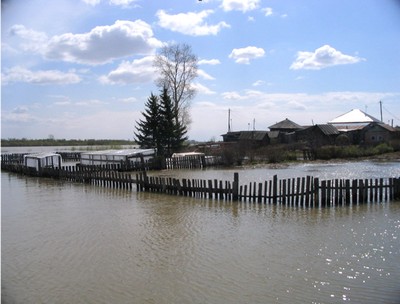 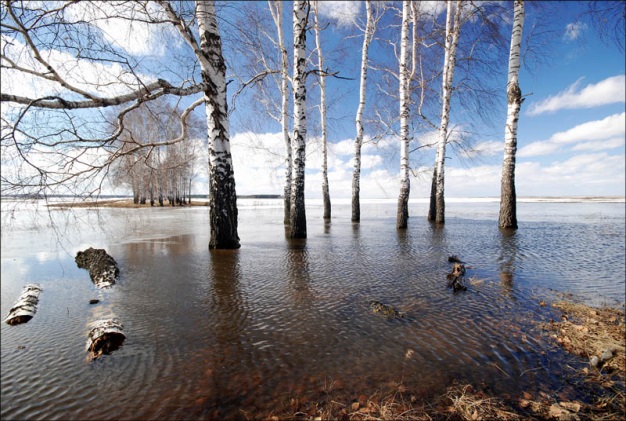 Единый телефон спасения «112»